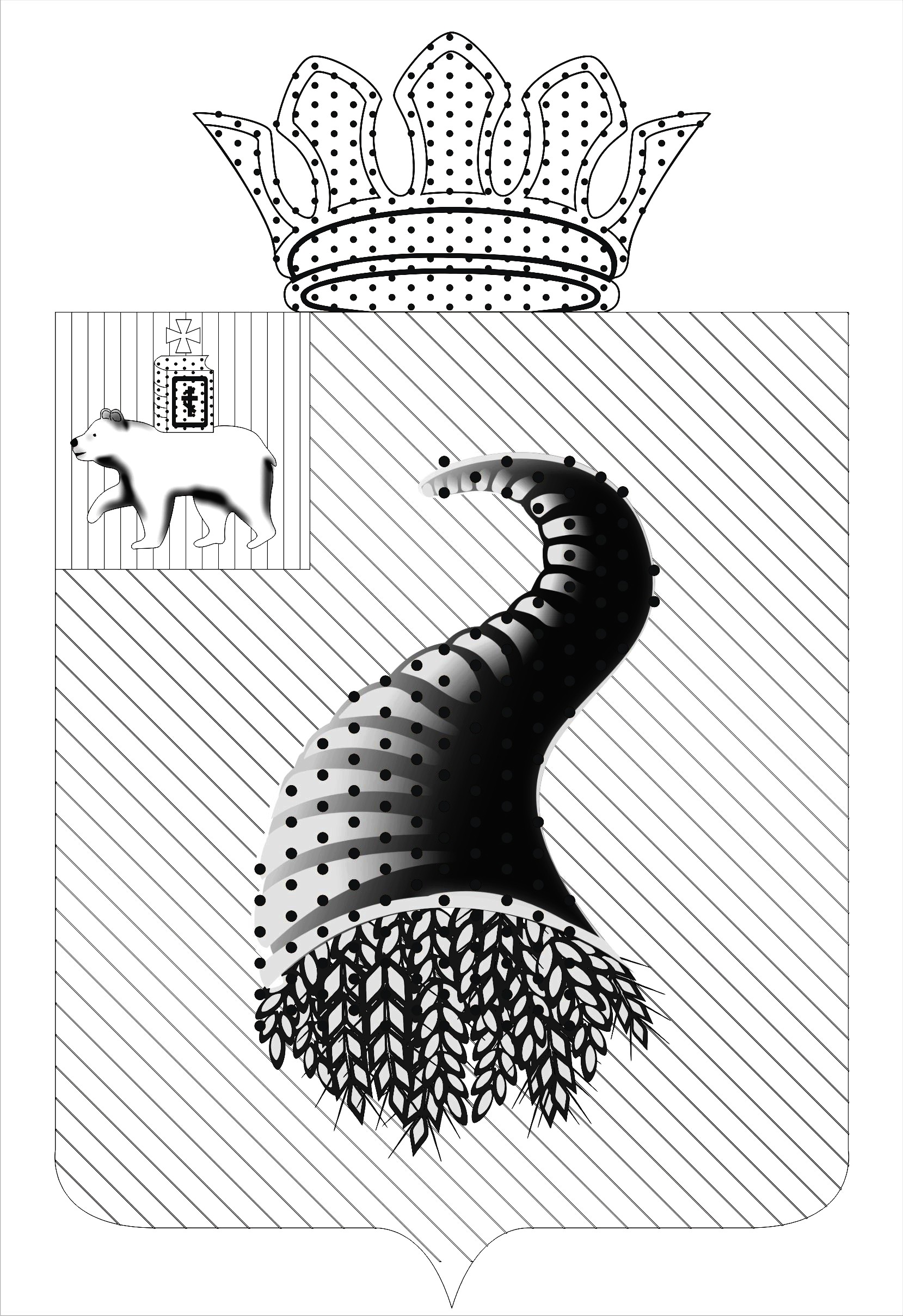 АДМИНИСТРАЦИЯ КЫЛАСОВСКОГО СЕЛЬСКОГО ПОСЕЛЕНИЯПОСТАНОВЛЕНИЕ07.02.2014	                    		                     	                                   № 33  	Руководствуясь законом РФ от 25.06.1993 года  N 5242-1 "О праве граждан Российской Федерации на свободу передвижения, выбор места пребывания и жительства в пределах Российской  Федерации"
Администрация Кыласовского сельского поселения ПОСТАНОВЛЯЕТ:Исключить из реестра муниципальных услуг, предоставляемых администрацией Кыласовского сельского поселения, утвержденного постановлением администрации Кыласовского сельского поселения  от 06.02.2012  года  №11  «Об утверждении реестра муниципальных услуг  (функций),  предоставляемых (выполняемых) администрацией Кыласовского сельского поселения» муниципальную услугу по регистрационному учету граждан Российской Федерации по месту пребывания и по месту жительства в пределах Кыласовского сельского поселения.Отменить административный регламент Администрации Кыласовского сельского поселения по предоставлению муниципальной услуги по регистрационному учету граждан Российской Федерации по месту пребывания и по месту жительства в пределах Кыласовского сельского поселения, утвержденный постановлением администрации Кыласовского сельского поселения от 11.12.2012 года №143 «Об утверждении административных регламентов муниципальных услуг, предоставляемых  администрацией Кыласовского сельского поселения» Контроль за исполнением постановления оставляю за собой.Глава администрации сельского поселения                                                         А.И.Горбунов      О внесении изменений в постановления администрации Кыласовского сельского поселения от 06.02.2012 года №11 «Об утверждении реестра муниципальных услуг  (функций),  предоставляемых (выполняемых) администрацией Кыласовского сельского поселения», от 11.12.2012 года №143 «Об утверждении административных регламентов муниципальных услуг, предоставляемых  администрацией Кыласовского сельского поселения» 